О примерном графике заседаний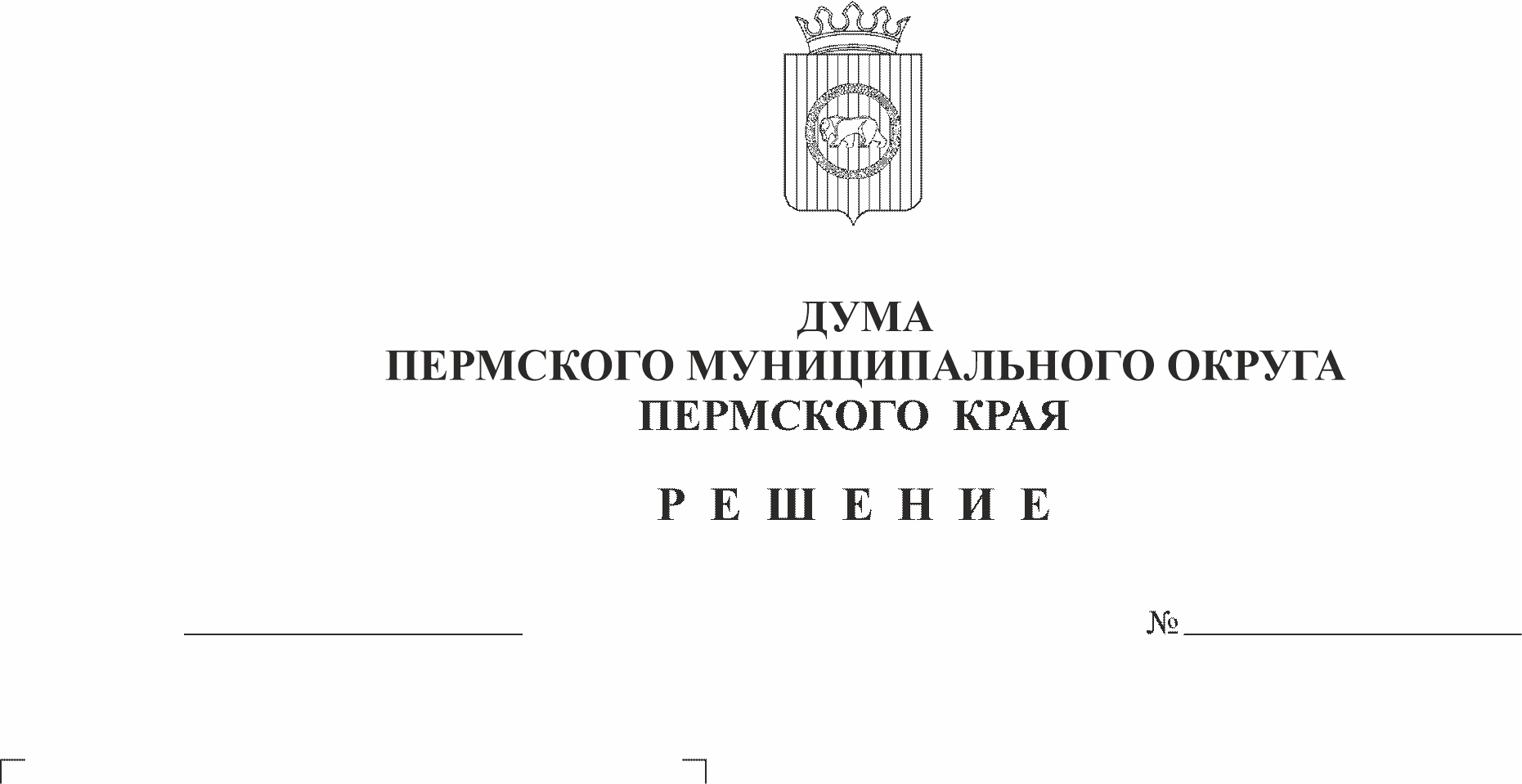 Думы Пермского муниципального округа на 2023 годВ соответствии со статьей 24 Устава Пермского муниципального округа Пермского края, статьей 7 Регламента Думы Пермского муниципального округа Пермского края, утвержденного решением Думы Пермского муниципального округа Пермского края от 22.09.2022 № 1-п,Дума Пермского муниципального округа Пермского края РЕШАЕТ:1. Утвердить примерный график заседаний Думы Пермского муниципального округа на 2023 год согласно приложению.2. Настоящее решение вступает в силу со дня его подписания.3. Контроль за исполнением настоящего решения возложить на председателя Думы Пермского муниципального округа.Председатель ДумыПермского муниципального округа	Д.В. ГордиенкоПриложение к решениюДумы Пермского муниципального округаот 22.12.2022 № 70-пПРИМЕРНЫЙ ГРАФИК*заседаний Думы Пермского муниципального округа на 2023 год*  Дума может быть созвана на внеочередное заседание в порядке, установленном Регламентом Думы.МесяцДата заседания Земского СобранияЯнварь26Февраль16Март23Апрель27Май25Июнь22Июль-Август24Сентябрь28Октябрь26Ноябрь23Декабрь28